Sinterklaas bezoekt u thuis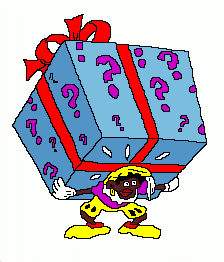 Beste ouders uit Vasse en omgeving groot en klein, Wat is het fijn om weer in Nederland te zijn.De Sint en zijn pieten willen u graag begroetenEn u persoonlijk bij het Sinterklaasfeest thuis ontmoeten!Dan is het zeker voor de kinderen dolle pretEn het Sinterklaasfeest is geslaagd, tot en met!Wilt U  Sinterklaas en zijn pieten?En van een bezoekje bij u thuis genieten?Bel of mail dan snel voor informatie en reservering, want bel-piet zit paraat,als op 0541-297935 de telefoon over gaat!Mail: sinterklaasvasse@live.nl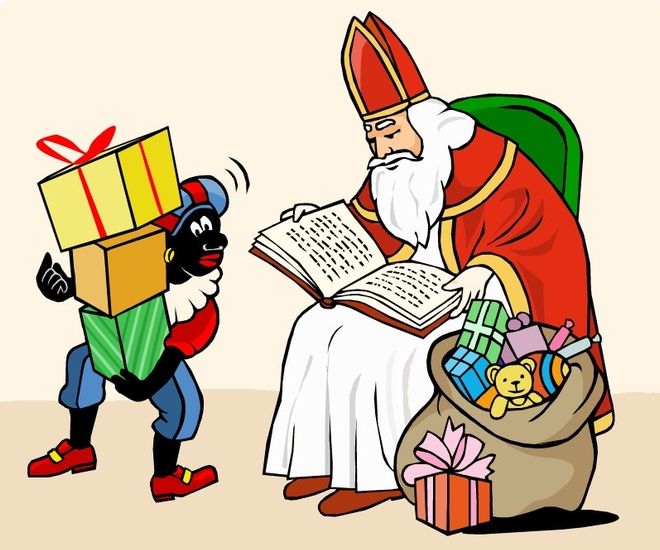 